Krompirjeva rjava gniloba(Ralstonia solanacearum (Smith) Yabuuchi et al.)Status: Patogen je uvrščen v prilogo II.B Izvedbene uredbe Komisije 2019/2072/EU. V Sloveniji je bila bakterija izkoreninjena. Opis in biologija:  V vrsto R. solanacearum prištevamo pet ras, ki se med seboj razlikujejo po skupini gostiteljskih rastlin. Biologija vseh ras je podobna. Bakterije vstopijo v rastlino prek poškodovanih korenin, stebla ali prek listih rež. V rastlini se premikajo po žilnih snopičih, pri čemer je hitrost potovanja odvisna od temperature, dela rastline, kjer se bakterija nahaja in od rase. Bakterije poseljujejo ksilem, tako da se oprimejo sten žil in zamašijo ožilje. Najbolj izrazita bolezenska znamenja bakterija povzroči pri temperaturah 24 – 35 °C in visoki vlagi.  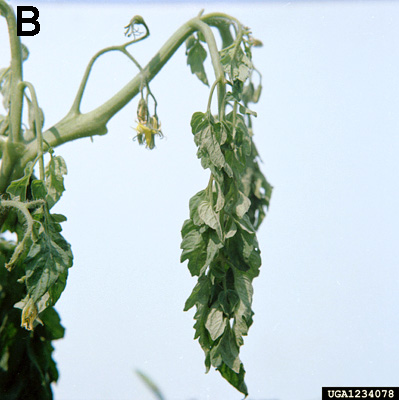 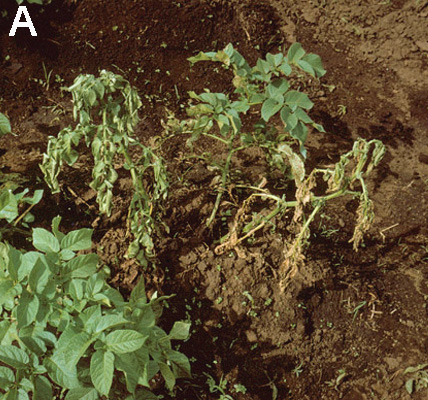 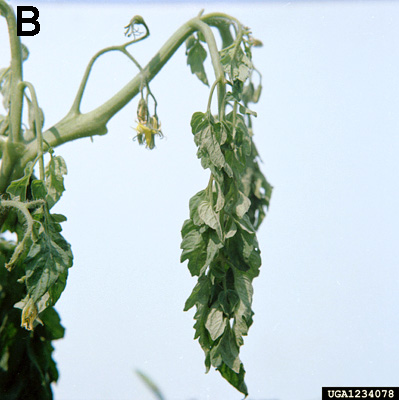 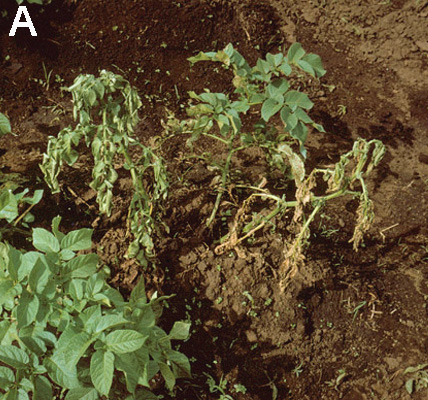 Znaki napada: Listi rumenijo in venejo. V začetnem razvoju bolezni rumenijo in venejo predvsem mlajši listi v zgornjih delih rastline. Pri mlajših rastlinah vene tudi steblo. Rastline si zvečer opomorejo, zjutraj pa spet ovenijo dokler se popolnoma ne posušijo (Slika 1). 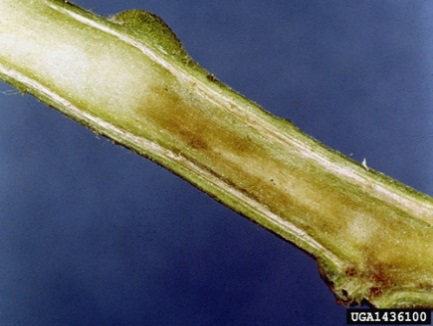 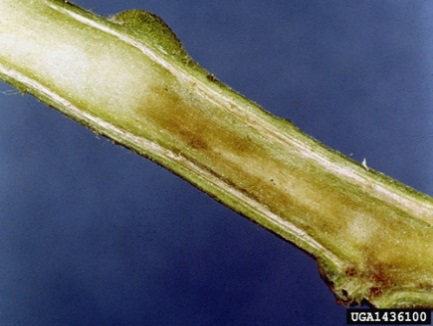 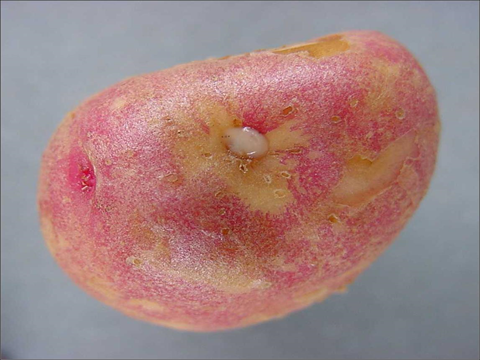 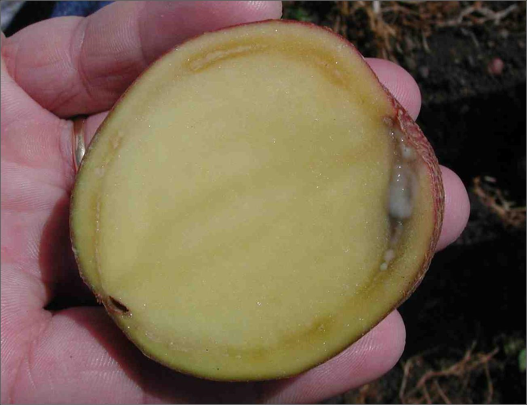 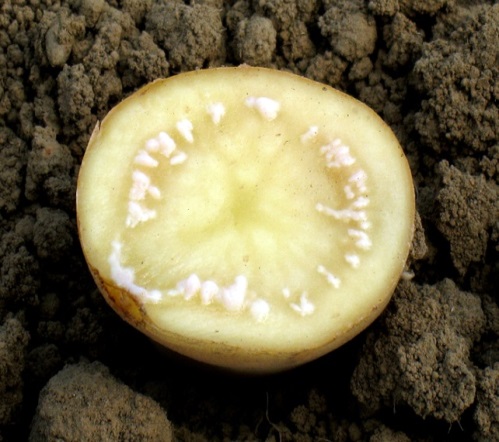 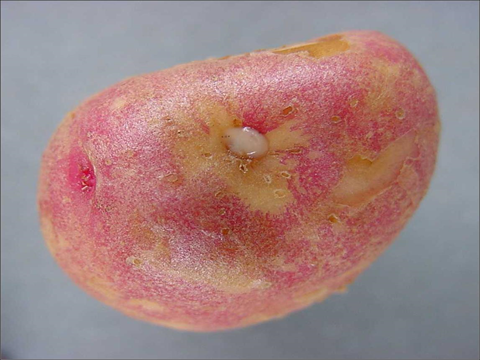 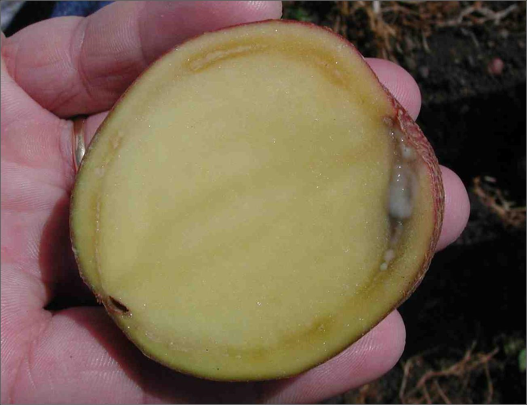 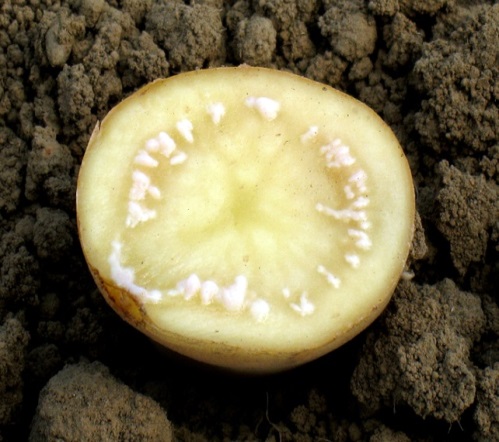 Gospodarska škoda:  Obseg škode je odvisen od lokalnega podnebja, tipa tal, načina obdelave tal, kultivarja gojene rastline in virulentnosti lokalnega seva R. solanacearum. O visokih ekonomskih izgubah poročajo iz JV ZDA, Indonezije, Brazilije, Kolumbije in J Afrike, in sicer na krompirju, tobaku in paradižniku. V EU so izgube še večje na račun strogih ukrepov ob izvajanju izkoreninjanja patogena. Poročajo tudi, da izgube povečuje sočasna prisotnost ogorčic koreninskih šišk v tleh. Poti prenosa: Na daljše razdalje se bakterija širi z rastlinami za saditev,  semenskim krompirjem ali preko gomoljev jedilnega krompirja. R. solanacearum rasa 3 se lahko prenaša s površinskimi vodami, kadar so okužene korenine grenkoslada (S. dulcamara) v stiku z vodo. Prek okužene vode se lahko bakterija prenese na druge gostiteljske rastline. Fitosanitarni ukrepi/posebne zahteve: Za evropsko proizvodnjo krompirja in paradižnika predstavlja R. solanacearum resno grožnjo, predvsem latentno okužen sadilni material. Uvoz semenskega krompirja je prepovedan iz vseh držav izven EU, razen Švice. Uvoz jedilnega krompirja pa je prepovedan iz večine držav izven EU, razen nekaterih sredozemskih, pod pogojem, da so izpolnjene dodatne fitosanitarne zahteve. Tudi za trgovanje znotraj EU mora semenski in jedilni krompir izpolnjevati posebne fitosanitarne zahteve, ki so uveljavljene pri pridelavi. Vizualni pregledi oziroma testiranja na latentno prisotnost R. solanacearum se izvajajo na uvoznih pošiljkah, pri pridelavi in trgovanju znotraj EU.   Kmetijski inštitut Slovenije, Oddelek za varstvo rastlin,  www.kis.si, in Uprava za varno hrano, veterinarstvo in varstvo rastlin http://www.uvhvvr.gov.si/si/